  Родители могут  стать инициаторами организации в  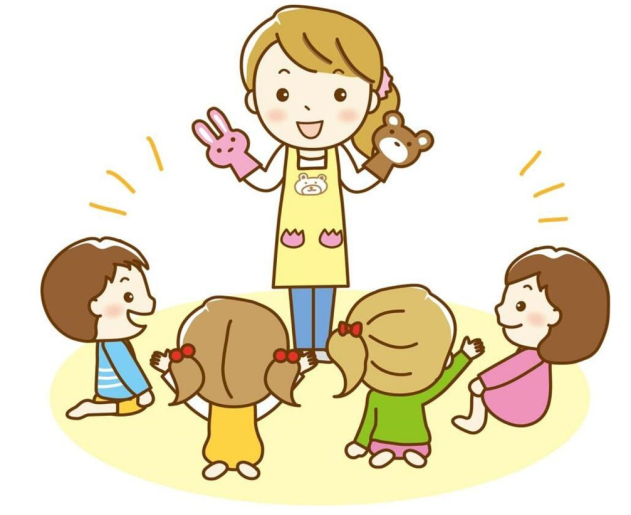    домашней обстановке разнообразных театрализованных     игр. Это могут быть игры-забавы, игры-драматизации     под пение типа «У медведя во бору», «Каравай»,     «Репка», слушание сказок, записанных на дисках, с их    последующим разыгрыванием и другое. Такие    совместные развлечения могут сыграть большую роль в    создании дружеской доверительной, творческой    атмосферы в семье, что важно для укрепления семейных    отношений.   Домашний театр - это совокупность театрализованных        игр и разнообразных видов театра.  Для домашнего пользования доступны - кукольный,     настольный, теневой театры. Родители могут организовать кукольный театр, используя имеющиеся в доме   игрушки или  изготавливая своими руками из разных материалов, например, папье-маше, дерева, картона, ткани, ниток, старых носков, перчаток. К работе по изготовлению кукол, костюмов желательно привлекать и ребенка.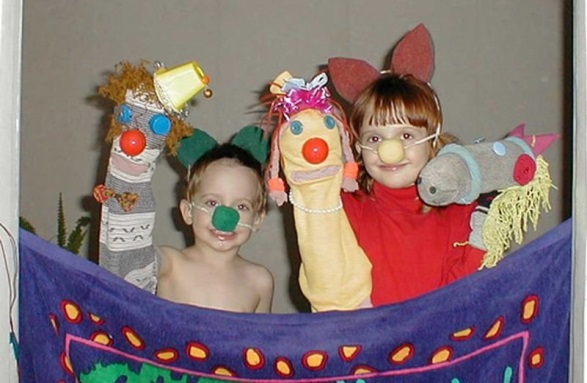 В дальнейшем он будет с удовольствием использовать их, разыгрывая сюжеты знакомых сказок. Например: старый меховой воротник в ловких руках может стать хитрой    лисой или коварным волком. Бумажный пакетик может превратиться в весёлого человечка. На      пакетике нарисуйте лицо и прорежьте дырку для носа, в которую просуньте указательный палец, а    большой и средний станут руками. Кукла из носка: набейте носок тряпками и вставьте внутрь        линейку. Все скрепите верёвочкой или резинкой. Кукла из бумажной тарелки. На бумажной    тарелке нарисуйте рожицу. К обратной стороне прикрепите липкой лентой палочку. Игрушки и    куклы из пластмассовых бутылок и коробок. Коробки можно склеить друг с другом, обклеить    бумагой и приклеить детали. И тому подобное…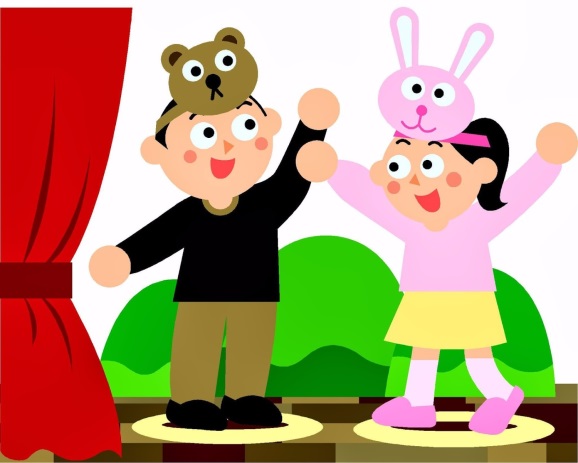   Создавая домашний кукольный театр, вы вместе с    малышом примеряете на себя множество ролей: будете    делать кукол, рисовать декорации, писать сценарий,    оформлять сцену, продумывать музыкальное    сопровождение и, конечно, показывать сам спектакль.    Только представьте, сколько творчества, смекалки,     уверенности в себе потребует это занятие от крохи. А еще     тренировка мелкой моторики, развитие речи,     художественного вкуса и фантазии, познание нового и    интересного, радость совместной деятельности с близкими    людьми, гордость за свои успехи… Действительно, создание домашнего кукольного театра –   настолько развивающая и многогранная деятельность, что стоит не пожалеть на это времени и сил.                         Дети любят сами перевоплощаться в любимых героев и действовать от их имени в     соответствии с сюжетами сказок, мультфильмов, детских спектаклей. Придумайте атрибуты и     перевоплощайтесь.                          Домашние постановки помогают удовлетворить физический и эмоциональный потенциал. Дети учатся замечать хорошие и плохие поступки, проявлять любознательность, они становятся более раскрепощенными и общительными, учатся четко формулировать свои мысли и излагать их публично, тоньше чувствовать и познавать окружающий мир.